Table of Contents1. My VIPS (Values, Interests, Personality, Skills)2. Employability skills3. Developing Experience4. Informational Interview5. Exploring your Options6. My Career Goal7. Job Search - Ways to look for work?8. Job Analysis9. My resume/CV10. My referees 11. Cover letters 12. Be the recruiter exercise13. Interview skills14. Interview Exercise15. Assessment Centres 16. Linkedin 17. Professional Branding18. My Online Presence19. Networking – My Elevator Pitch20. Compass exercise questions21. My Career Action Plan22. How will I stand out from the crowd?Workshop 1My VIPS (Values, Interests, Personality and Skills)Values – slide 29Note: A values tests can be found here: https://www.123test.com/work-values-test/  Interests – slide 30 Take this Job Outlook Quiz at home: https://joboutlook.gov.au/careerquiz.Skills – slide 34WHO are you? – Slide 352. Employability Skills (Slide 42)Which 5 employability/transferable skills would you still like to develop while at Uni? Can you come up with some ideas on how to build these skills? 3. Developing Experience – Slide 44Team Exercise: Ideas on how you could develop your experienceExploring your options - Slide 49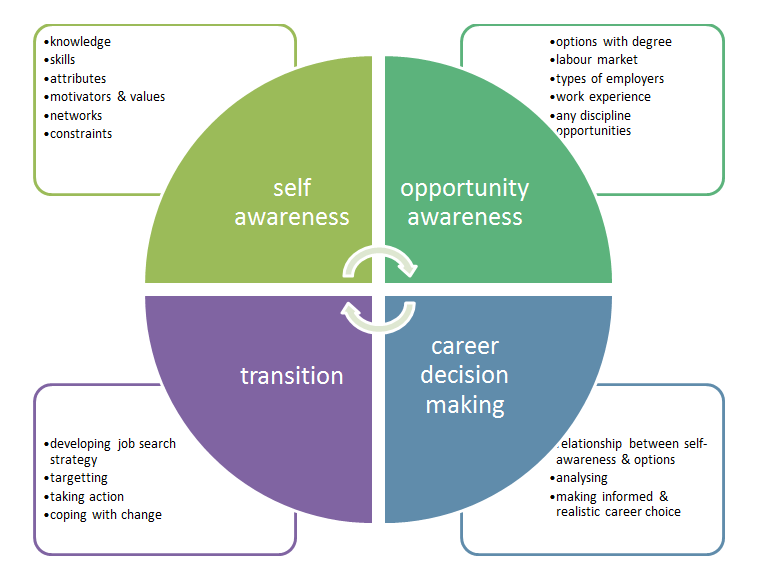 Homework: Now that we have looked at your VIPS (self-awareness piece), we want you to reflect on the next steps of Career Planning, namely the options with your degree (Opportunity Awareness). Firstly, research some of the following websites, then make a note of possible career outcomes with your degree(s). Also make a note of the outlook for these careers and industries (earning potential, job outlook, etc.). https://www.prospects.ac.uk/careers-advice/what-can-i-do-with-my-degreehttp://joboutlook.gov.au/https://www.victoria.ac.nz/st_services/careers/resources/career_publications/index.aspxOR book an appointment through CareerHub if you are unsure what you could do with your degree/ options with your degree. 5. Homework: Informational Interview – Slide 54Seek out 1 employer in your chosen field and make contact, e.g. via LinkedIn AlumniInterview the employer – you can take notes, film, and/or make an audio recording, and ask:“What skills are you looking for when hiring new employees?”“How can a candidate make sure he/she stands out from the crowd?”Email your findings, written,video or audio (no longer than 1 min) to Vicki and JenWe will share all the results and watch a few of your productions during workshop 2This task will develop your verbal communication skills, heighten your opportunity awareness and force you to think about your future career goals. It will also provide valuable information for all participants.6. Homework: My Career Goal – Slide 62Now, write down your future career goal – make sure it’s a SMART goal.Example: I want to become a Registered Psychologist. To accomplish this goal, I will aim for a Distinction average, then take the Honours year, then apply for a Master’s degree within the following universities... Ideally, I want to work with children in a hospital setting (eg Royal Children’s Hospital), but I am also interested in research and education (eg Black Dog Institute) and advocating for my profession (eg Australian Psychology Society). I aim to find full time employment by July 2021 (after completing my Master’s degree) and my ideal starting salary would be $65,000 plus Super. I aim to achieve this goal by finding a winter vacation internship in 2018, then applying for part time opportunities in the second semester of 2018. I will also volunteer for LifeLine as well as for the Butterfly foundation and become an active member of the Psych society on campus.HomeworkTake the MQ Career Ready Self-Assessment to receive your tailored programStart working through the following sections: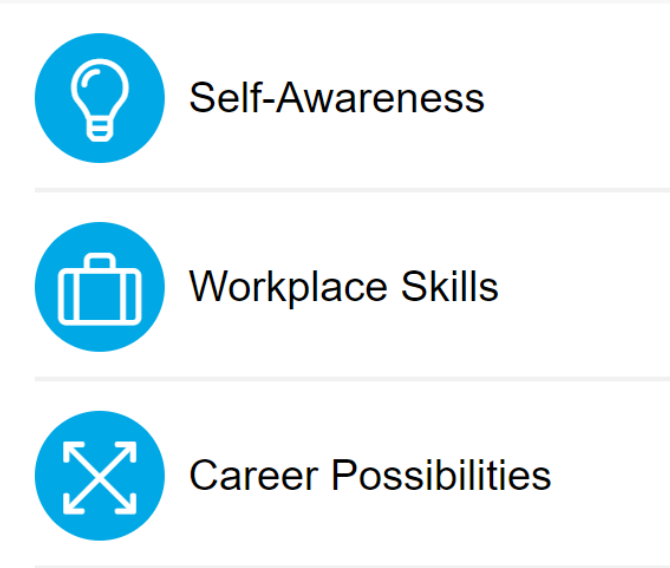 Goals: Start thinking about what you are learning through the Professional Development Program, what are your career goals now and what actions will you take to achieve them?Remember, goals should be SMART (Specific, Measurable, Achievable, Realistic and Timely)